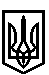 ТРОСТЯНЕЦЬКА СІЛЬСЬКА РАДАСТРИЙСЬКОГО РАЙОНУ ЛЬВІВСЬКОЇ ОБЛАСТІХІІІ сесія VІІІ скликанняР І Ш Е Н Н Я                2021 року                                с. Тростянець		                                 ПРОЄКТПро надання в оренду земельної ділянки Клим Г.М. для обслуговування нежитлової будівлі (магазин-кафе) в с. Красів  Розглянувши заяву Клим Г.М. про передачу в оренду земельної ділянки площею 0,10 га для обслуговування нежитлової будівлі (магазину-кафе) в с. Красів, враховуючи висновок постійної комісії сільської ради з питань земельних відносин, будівництва, архітектури, просторового планування, природних ресурсів та екології, відповідно до статей 12, 93, 122, 124, 126 Земельного кодексу України, статті 26 Закону України «Про місцеве самоврядування в Україні», сільська рада                                                                          вирішила:           1. Встановити, що земельна ділянка з кадастровим номером 4623084800:01:002:0007 в с. Красів, вул. Шевченка, 28  відноситься до земель комунальної власності.           2. Надати в оренду земельну ділянку КН 4623084800:01:002:0007 площею 0,10 га в    с. Красів, вул. Шевченка,28 для обслуговування  нежитлової будівлі (магазину-кафе)  Клим Ганні Михайлівні строком на 5 років та укласти з Клим Ганною Михайлівною договір оренди землі.           3. Встановити орендну плату у розмірі 6% від нормативної грошової оцінки земельної ділянки.          4.  Доручити сільському голові укласти договір оренди земельної ділянки.           5. Контроль за виконанням рішення покласти на постійну комісію з питань земельних відносин, будівництва, архітектури, просторового планування, природних ресурсів та екології  (голова комісії І. Соснило).Сільський голова                                                          		             Михайло ЦИХУЛЯК